Triple T  Little Monkey’s Preschool Registration Form Date:		_____________     Student: 	_________________________________Male / FemaleAddress: 	_____________________________________________	Phone # : 	_____________________________________________		Child’s Birthdate:  	________________________________________Allergies:	_____________________________________________Prescriptions: ____________________________________________Existing Medical Conditions: _______________________________Has this child or any other family member ever been enrolled in Triple T?  _____Primary Email address: ____________________________________(will be used only to distribute gym information)Mother:	_________________________ Phone: _______________Father:	_________________________ Phone: _______________	Emergency Contact Information: (other than parent)	Name:	______________________________________________	Address:	______________________________________________	Phone #: 	______________________________________________	Relationship to child: _______________________________________	Code Word for pick up :_____________________________________	How did you hear about Triple T?____Newspaper  ____Yellow Pages ____Direct Mail ____ Demo/Brochures  ____Referred by (please put name)______________________ Other_____________School : ___________________________________________________  Day(s): (Circle all that apply)  Mon   Tues   Wed   Thrs     Fri   -   AM / PMTriple T Member: Yes  / No     Currently Enrolled in : _____________ class For Office Use only:Amount Paid: $_______ Check #: ______ Cash: _____ Rec’d By: _______  Registered for Before/After School Progam _____  Payment Entered:  _____Copy of Birth Certificate _______  Copy of Shot Record _________ Copy of Physical ______________*I understand that a 2 week written notice is required to remove my child from program, otherwise I am responsible for payment for the full tuition for those 2 weeks.  ______  (*Initial).  If the child is not to be picked up on a regularly scheduled day, I am responsible for notifying Triple T prior to pick up, if no notice is given a $10 fee will be charged. __________ (*Initial)Waiver of Liability:									I hereby release Triple T Sports Center from any and all liability for any injury (or loss of property) incurred while practicing, training, taking class, competing, participating in after school program, open gym, sleepovers, birthday parties, special events, demonstrations or shows, or in any other way involved in gymnastics, karate, dance, cheerleading, cheertumble, preschool or teams at Triple T for any reason whatsoever, including ordinary negligence on the part of Triple T Sports Center, its owners, volunteers, or employees.I give permission for Triple T staff to sign my child into licensed/unlicensed areas of the facility. _______________________________		___________Signature of parent/legal guardian                               			DateTriple T WAIVER AND RELEASE OF LIABILITYDISCLAIMER:  TRIPLE T GYMNASTICS SPORTS CENTER IS NOT RESPONSIBLE FOR ANY INJURY (OR LOSS OF PROPERTY) TO ANY PERSON WHILE PRACTICING, TRAINING, TAKING CLASS, PARTICIPATING IN OPEN , BIRTHDAY PARTIES, TUMBLEBUS, SPECIAL EVENTS, FIELD TRIPS,  DEMONSTRATIONS OR SHOWS, OR IN ANY OTHER WAY INVOLVED IN GYMNASTICS, CHEERLEADING, TUMBLE, DANCE, KARATE, NINJA, PRESCHOOL, OR  AT TRIPLE T CLUB FOR ANY REASON WHATSOEVER, INCLUDING ORDINARY NEGLIGENCE ON THE PART OF TRIPLE T, ITS OWNERS, OFFICERS, AGENTS, OR EMPLOYEES.In consideration of my participation, I hereby release and covenant not-to-sue Triple T Sports Center , LLC, the Triple T Parent’s Association, or any of their employees, teachers, coaches, or agents, from any and all present and future claims resulting from ordinary negligence on the part of Triple T Sports Center, LLC or others listed for property damage, personal injury, or wrongful death, arising as a result of my engaging in or receiving instruction in gymnastics, cheerleading, or any other activities incidental thereto, wherever, whenever, or however the same may occur.  I hereby voluntarily waive any and all claims resulting from ordinary negligence, both present and future, that may be made by me, my family, estate, heirs, or assigns.Further, I am aware that gymnastics, karate, dance, and cheerleading are vigorous sporting activities involving height and rotation in a unique environment and as such they pose a risk of injury.  I understand that gymnastics, cheerleading, and related activities always involve certain risks, including but not limited to, death, serious neck and spinal injuries resulting in complete or partial paralysis, brain damage, and serious injury to virtually all bones, joints, muscles, and internal organs, and that the mats, pits, and other safety equipment and apparatus provided for my protection, including the active participation of a coach or teacher who will spot or assist in the performance of certain skills, may be inadequate to prevent serious injury.  The risk of harm may be limited by all of the safety equipment and trained coaches, but never eliminated.  I understand that participation in gymnastics and related activities involves activities incidental to active participation in gymnastics, including moving from event to event, conditioning, stretching, and other activities which may leave me vulnerable to the reckless actions of other participants who may not have complete control over their actions or who may not see other students in the gym.  Student is voluntarily participating in this activity with knowledge of the risks involved and hereby agree to accept any and all inherent risks of property damage, personal injury, or death.I further agree to indemnify and hold harmless Triple T Sports Center and all others listed for any and all claims arising as a result of my engaging in or receiving instruction in Triple T Sports Center LLC, activities or any activities incidental thereto, whenever, whatever, or however the same my occur.I understand that this waiver is intended to be as broad and inclusive as permitted by the laws of the state of  and agree that if any portion is held invalid, the remainder of the waiver will continue in full legal force and effect.  I further agree that the venue for any legal proceedings shall be within the state of .I affirm that I am of legal age and am freely signing this agreement.  I have read this form and fully understand that by signing this form, I am giving up legal rights and or remedies, which may be available to me for the ordinary negligence of Triple T Sports Center, LLC, or any person listed below.I also consent to the use, by Triple T Sports Center, or anyone it authorizes, of any and all photographs, tapes, or other representations, and any reproductions thereof for the purpose of promotion (including sale, publication, display and exhibition) without compensation.  The member further consents to the use of the member’s name in connection with such materials, and agrees that such materials and negatives shall constitute Triple T Sports Center property, with full right of distribution.	______________________________________		_________________	*  (Signature of Parent or Legal Guardian)			   Date*This is a legal document and must be signed by parent or legal guardian only.  By signing above you are stating that you fulfill this requirement.______________________________________		Emergency number ________________________ (name of Participant)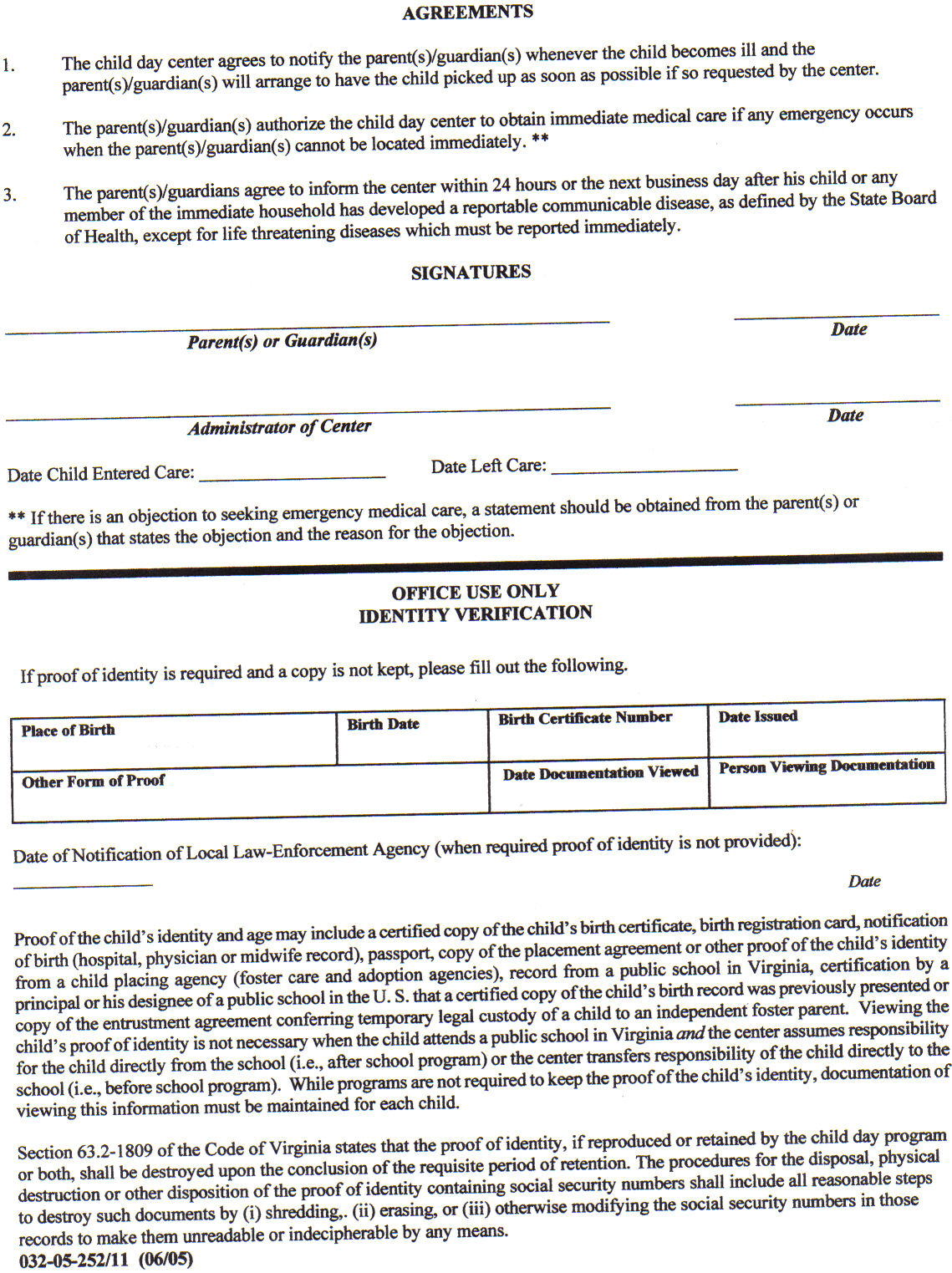 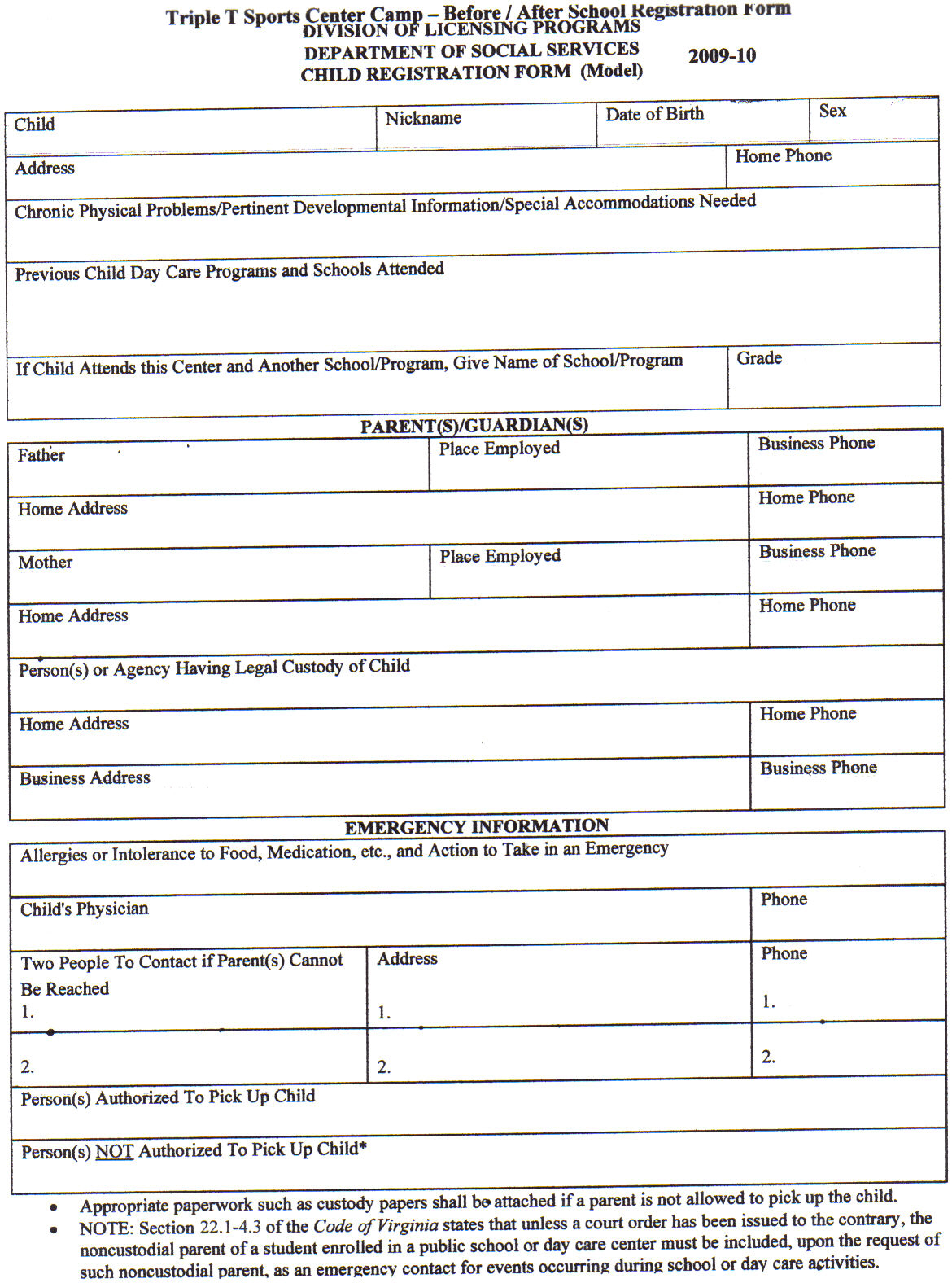 